How to electronically sign documentsA signature is required for many forms requested by financial aid. During the COVID-19 Pandemic, we will be accepting electronic signatures submitted using the following methods.First Method: Electronic signature in INTERNET EXPLORER (Chrome, Firefox, and Safari are not compatible for electronic signing documents)Step 1: Find form requested on our website at:    https://tncc.edu/admissions/forms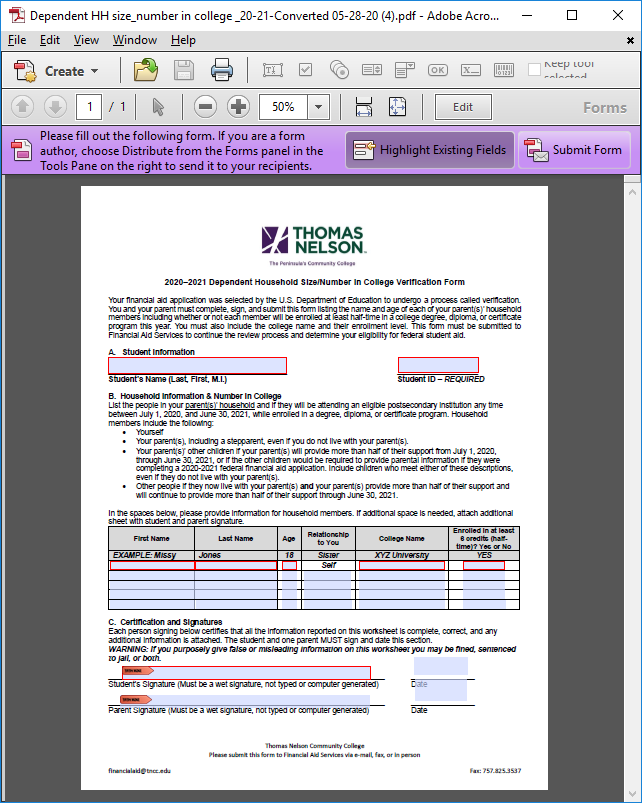 Step 2: Complete the form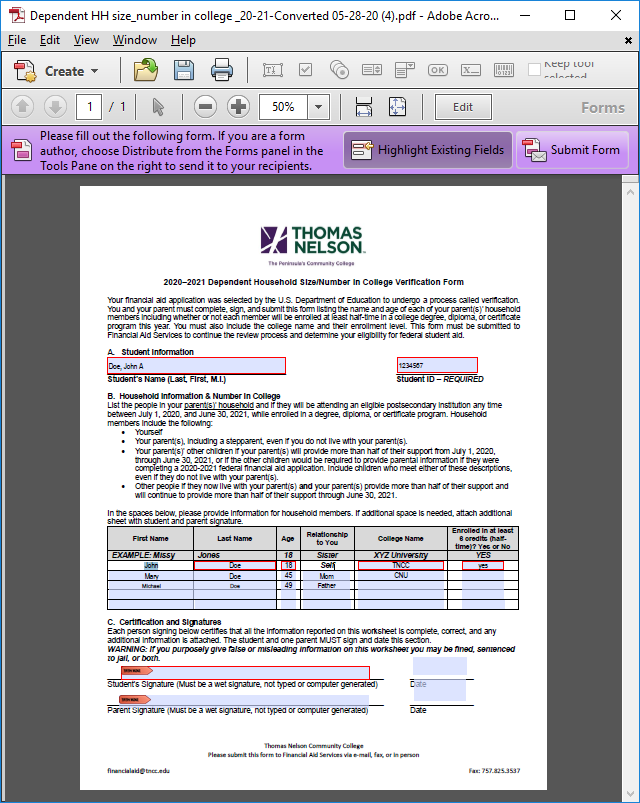 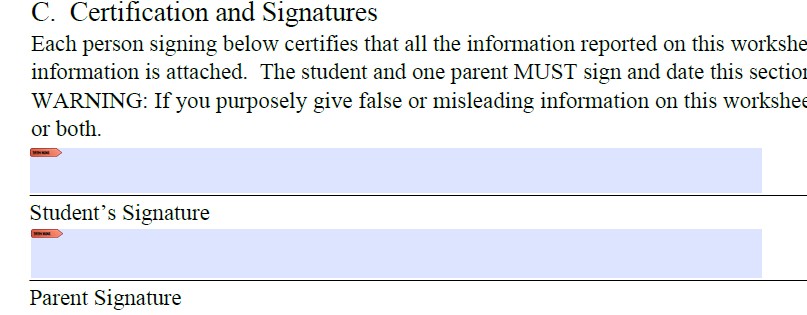 Step 4: Create New digital ID, if you do not have one already and select Next >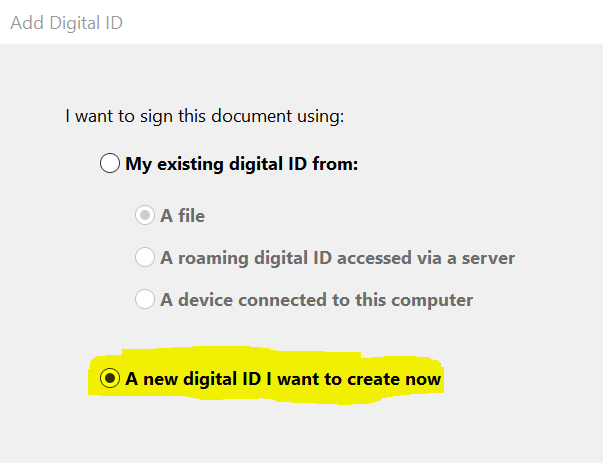 Step 5: Select “New PKCS#12 digital ID file” and Select Next >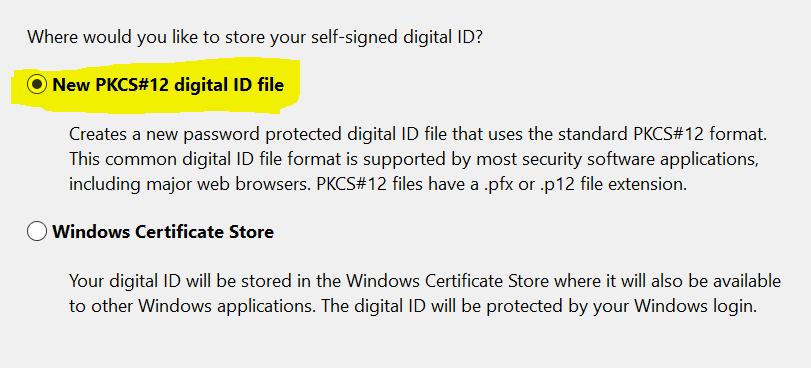 Step 6: Complete fields requested and select Next >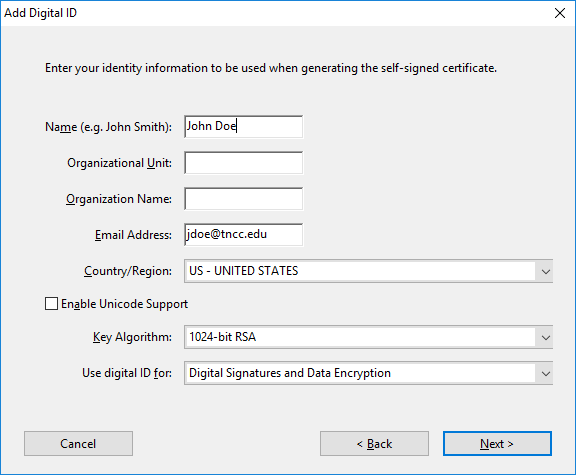 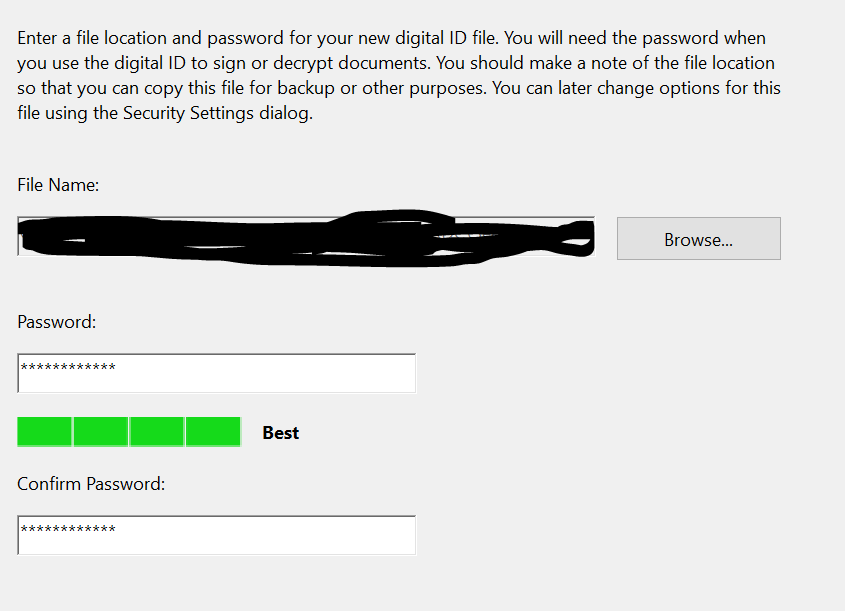 Step 8: You will have an electronic signature stamp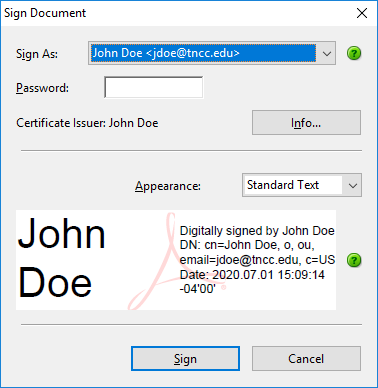 Step 9: Enter the password you previously created and click ‘Sign’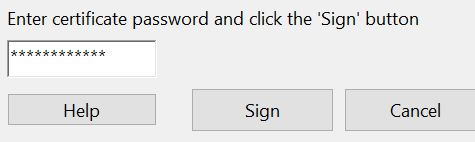 Step 10: Now your form should contain the digital signature as seen below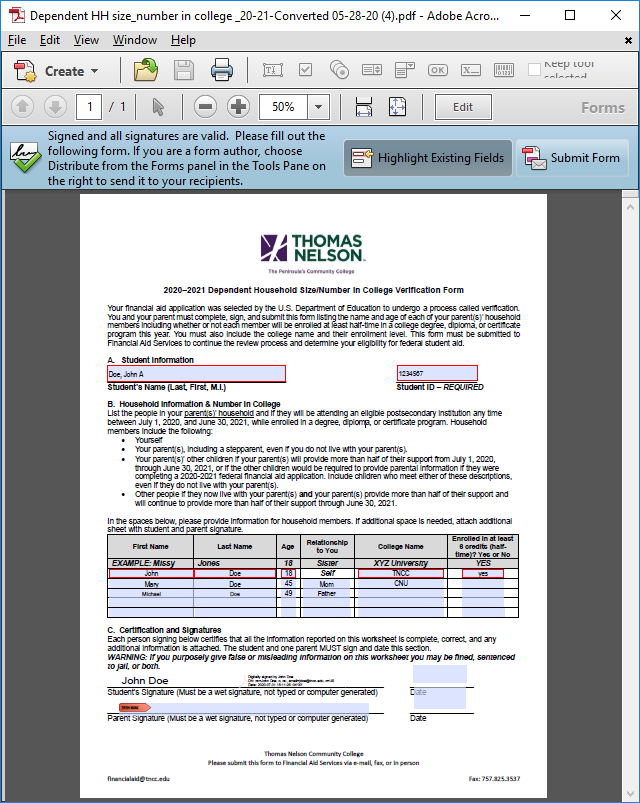 Step 11: Save document to your computer.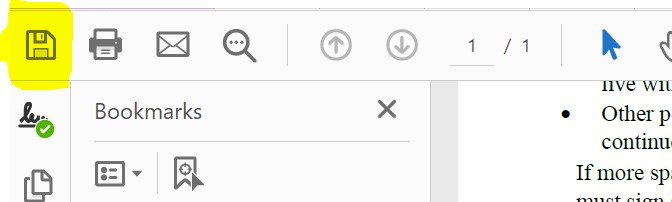 Documents may be submitted through email at  financialaid@tncc.edu or our website https://mysupport.tncc.edu/sims/helpcenter/common/layout/SelfHelpHome.seam?inst_name=vccs-thomasnelson 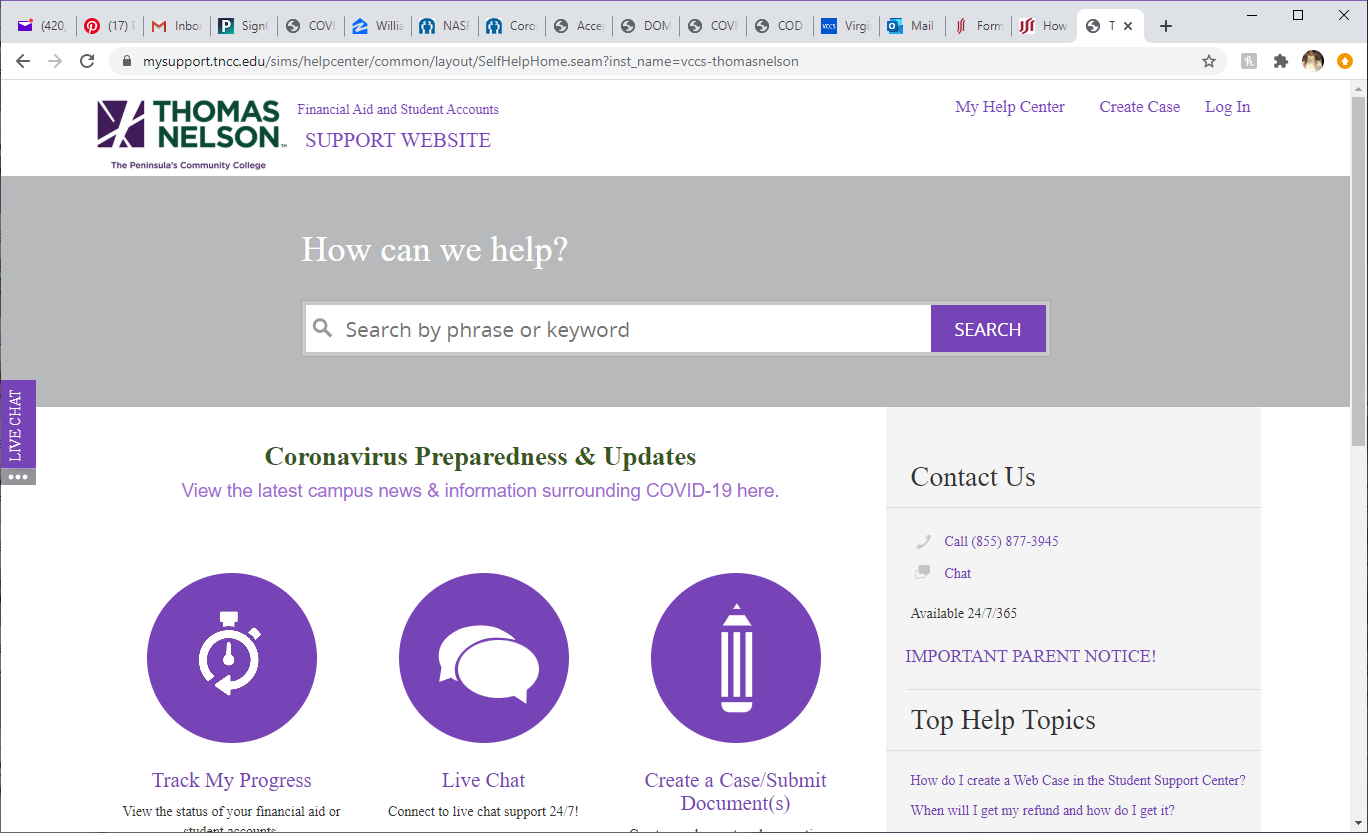 Second Method: Using Adobe Reader DCIf you are using a browser other than Internet Explorer, you can download adobe reader for free and follow the steps below on creating an electronic signature.Step 1: Open document from our forms page at:    https://tncc.edu/admissions/forms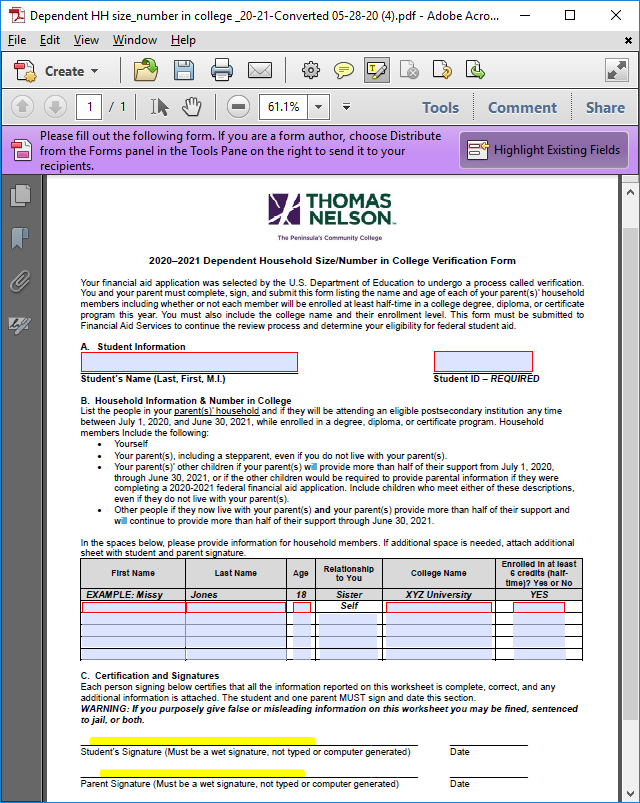 Step 2: Download the document and save to your computer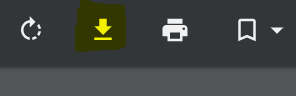 Select the downward arrow icon highlighted here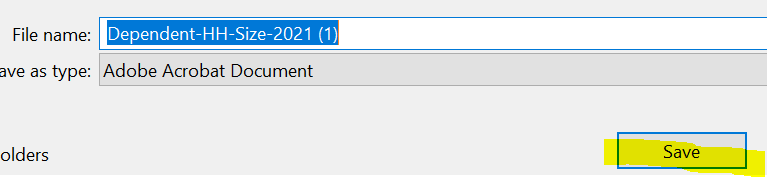 Step 3: Open File Explorer and find document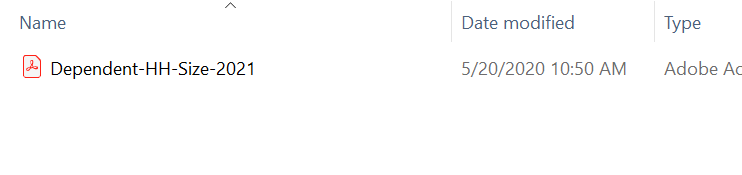 Step 4: Right Click File and Select Open with Adobe Acrobat Reader DC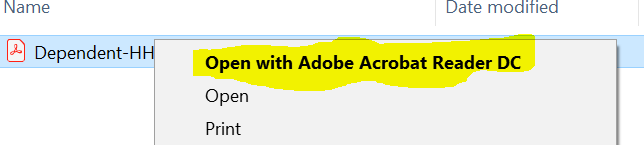 Step 5: You should now see a fillable signature section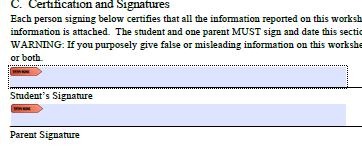 Step 6: After completing the form Click on Student SignatureYou should get the following and select create a new digital ID and click continue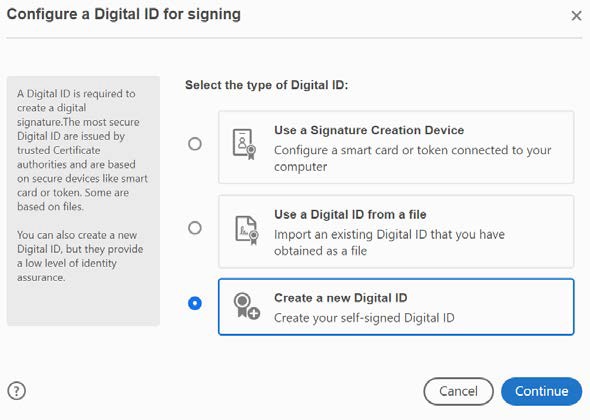 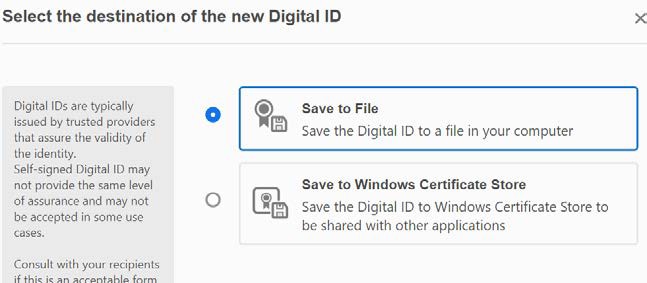 Step 8: Enter name and email and select continue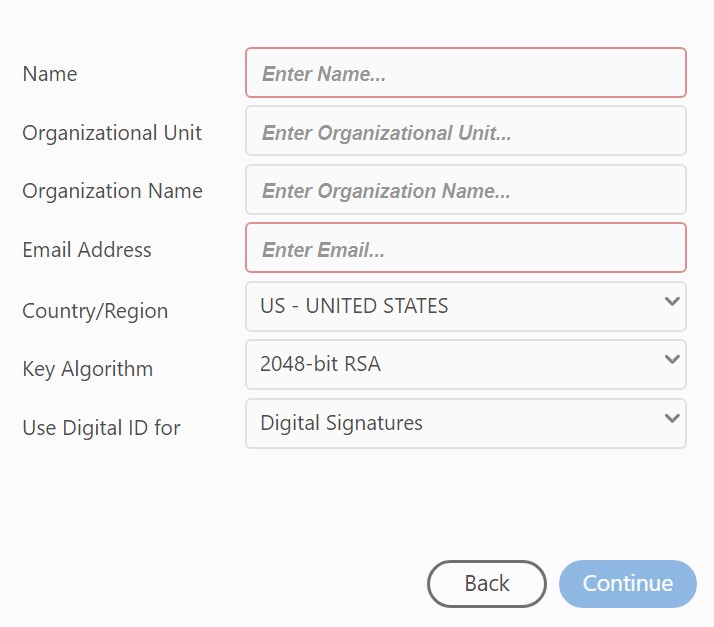 Step 9: Create a password and select Save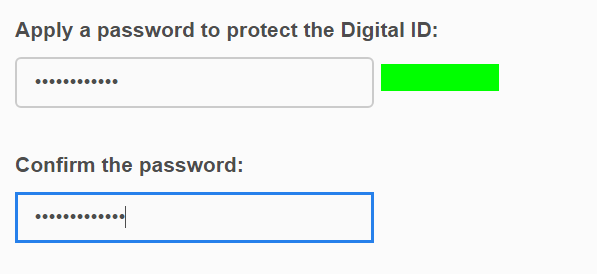 Step 10: You should now see your signature, enter the password previously created in step 9 and select Sign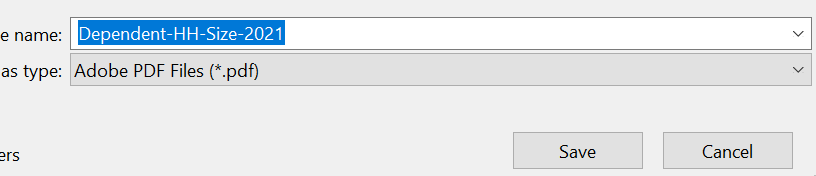 Step 12: Confirm Save As; Select Yes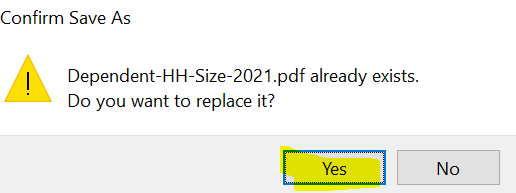 Step 13: Your document is now signedDocuments may be submitted through email at financialaid@tncc.edu or our website https://mysupport.tncc.edu/sims/helpcenter/common/layout/SelfHelpHome.seam?inst_name=vccs-thomasnelson Third/Final Method: Hand sign electronicallySome forms do not have the option to sign as shown above, in this method you will learn how to sign a document by creating digital hand signature.Step 1: Follow steps 1-4 from the Second MethodStep 2: If signature field does not give the option to sign it may look like this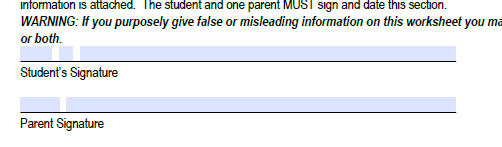 Step 3: On the right side of the page you may see one of the following options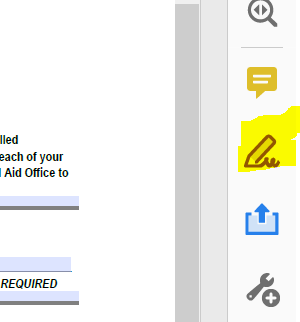 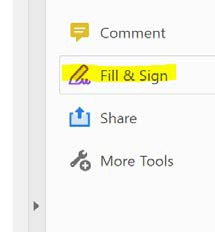 Select the fill and sign optionOR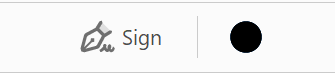 Step 5: Select Add Signature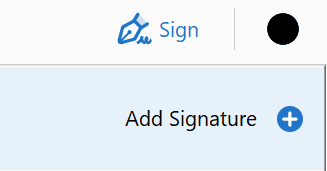 Step 6: Select Draw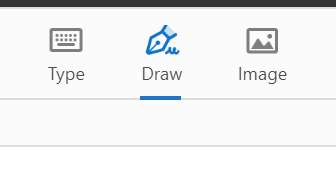 Step 7: Use your Cursor to sign your name and select Apply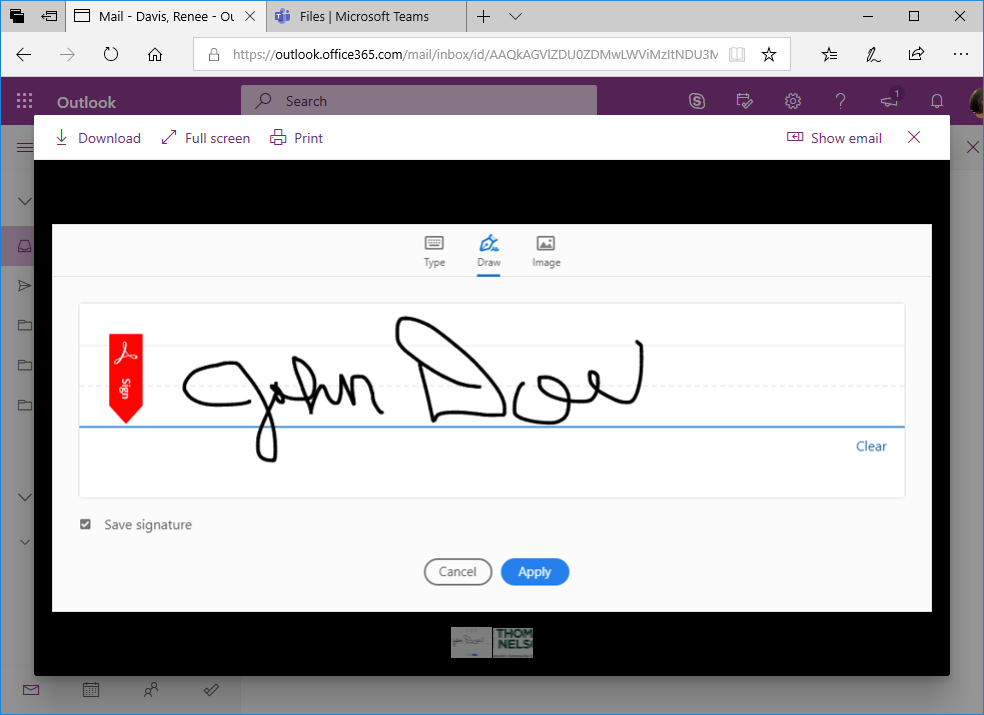 Step 8: Position signature on signature line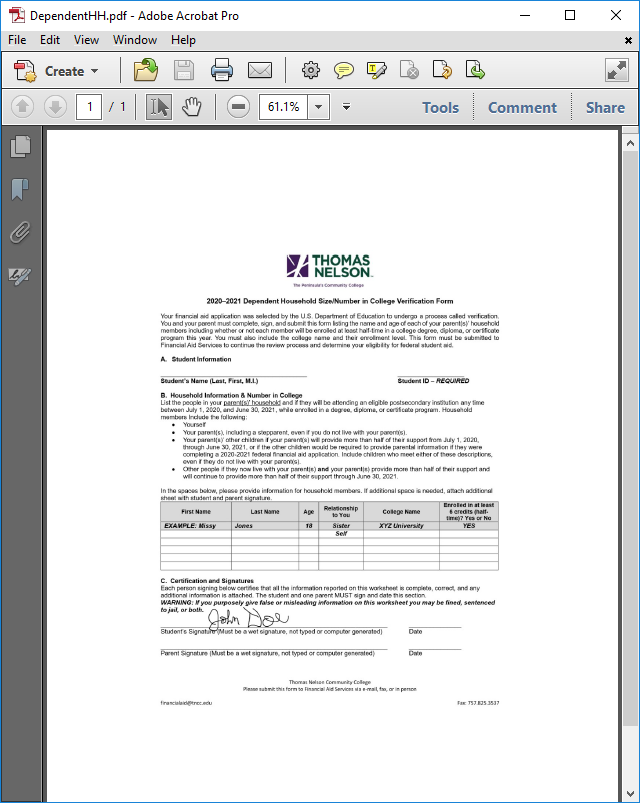 Step 9: Save document and submitDocuments may be submitted through email at financialaid@tncc.edu or on our website https://mysupport.tncc.edu/sims/helpcenter/common/layout/SelfHelpHome.seam?inst_name=vccs-thomasnelson